                                                                 проект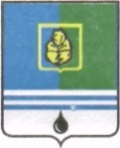 РЕШЕНИЕДУМЫ ГОРОДА КОГАЛЫМАХанты-Мансийского автономного округа - ЮгрыОт «___»_______________20___г.					       №_______О внесении изменений в решение Думы города Когалымаот 28.02.2013 №223-ГДВ соответствии с Федеральным законом от 02.03.2007 №25-ФЗ «О муниципальной службе в Российской Федерации», Законами Ханты-Мансийского автономного округа - Югры от 24.10.2005 №88-оз «О порядке и размерах выплат по обязательному государственному страхованию лиц, замещающих государственные должности Ханты-Мансийского автономного округа - Югры, и лиц, замещающих должности государственной гражданской службы Ханты-Мансийского автономного округа – Югры», от 28.12.2007 №201-оз «О гарантиях осуществления полномочий депутата, члена выборного органа местного самоуправления, выборного должностного лица местного самоуправления в Ханты-Мансийском автономном округе – Югре», Уставом города Когалыма, Дума города Когалыма РЕШИЛА: В решение Думы города Когалыма от 28.02.2013 №223-ГД «Об утверждении Положения о порядке и размерах выплат по обязательному страхованию лиц, замещающих муниципальные должности, и лиц, замещающих должности муниципальной службы» (далее – решение) внести следующие изменения:Раздел 3 приложения к решению изложить в следующей редакции:«3. Объект страхованияОбъектом страхования в соответствии с настоящим Положением являются имущественные интересы, связанные с причинением вреда жизни, здоровью застрахованных лиц, утратой застрахованными лицами трудоспособности в период прохождения муниципальной службы.»;В разделе 4 приложения к решению:в пунктах 4.1, 4.3 слова «; повреждением или утратой имущества лиц, замещающих муниципальные должности, и лиц, замещающих должности муниципальной службы» исключить;подпункт 4.2.3 пункта 4.2, подпункты 4.3.9, 4.3.10 пункта 4.3 признать утратившими силу;В разделе 5 приложения к решению:в наименовании раздела, пункте 5.1 слова «и имуществу» исключить;подпункт 5.1.6 пункта 5.1 признать утратившим силу;подпункт 7.1.2 пункта 7.1 раздела 7 приложения к решению признать утратившим силу;подпункты 8.2.2, 8.2.4 пункта 8.2 раздела 8 приложения к решению признать утратившими силу.Опубликовать настоящее решение в газете «Когалымский вестник». ПредседательГлаваДумы города Когалымагорода Когалыма_____________  А.Ю.Говорищева_____________  Н.Н.Пальчиков